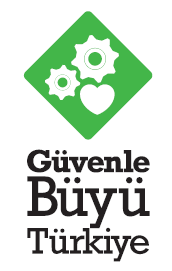 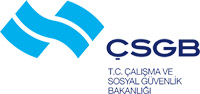 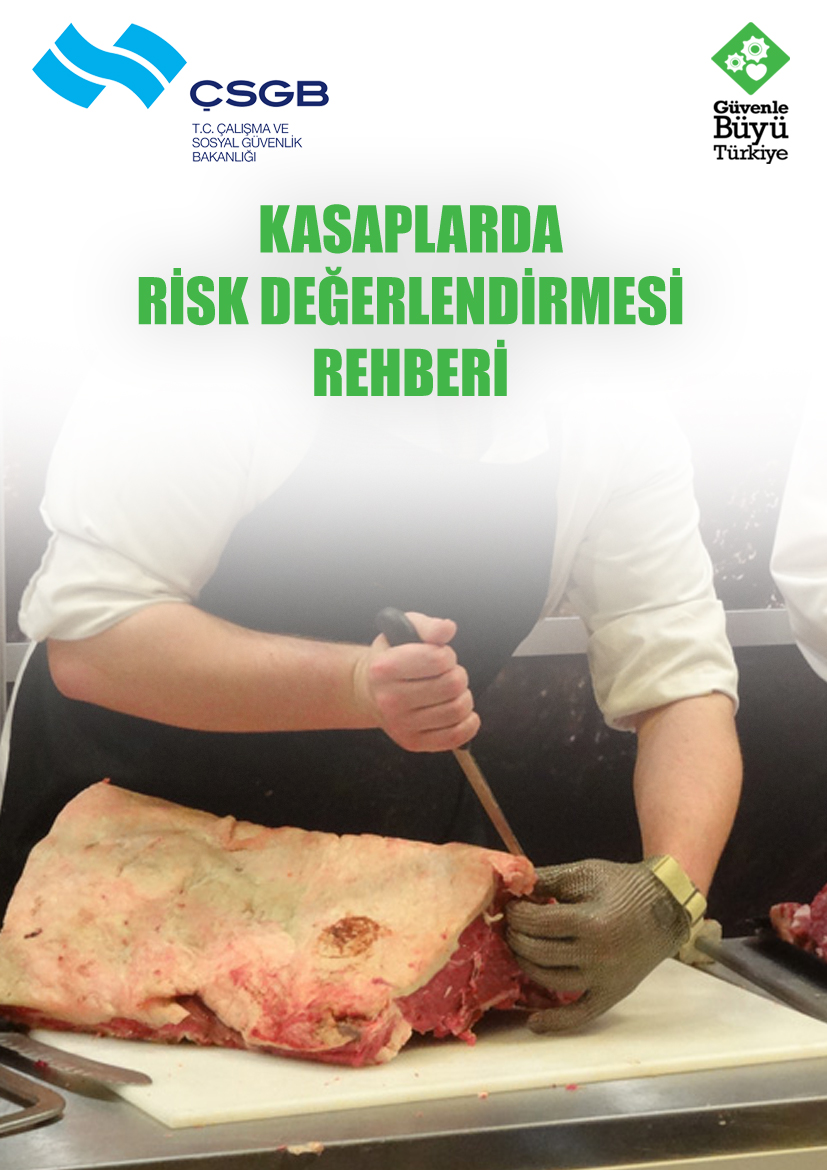 * Bu kontrol listesi, 6331 sayılı Kanunun “İşverenin genel yükümlülüğü” başlıklı 4 üncü maddesi birinci fıkrasının (c) bendi uyarınca işverenlerin yapmak/yaptırmak ile yükümlü oldukları risk değerlendirmesi    çalışması yerine geçmez ancak çalışma ortamının iyileştirilmesine yönelik adımlar içerir.Konu BaşlığıKontrol ListesiEvetHayırAlınması Gereken ÖnlemSorumlu KişiTamamlanacağı TarihGENELZemin kayma veya düşmeyi önleyecek şekilde uygun malzeme ile kaplı ve iç zeminler düzenli olarak kontrol ediliyor mu?GENELZeminde çökme, erime vb. deformasyonlar giderilmiş mi?GENELTemizlikten sorumlu kişi/kişiler belirlenmiş mi?GENELÇalışanlar temizlik malzemelerini nasıl kullanacakları konusunda bilgilendirilmiş mi?GENELTemizlik yapılan alanda kaymayı önlemek için gerekli tedbirler alınmış mı?GENELTüm alanlar düzenli olarak havalandırılıyor mu?GENELİklimlendirme cihazlarının kontrolleri düzenli aralıklarla yapılıyor mu?GENELKasap dükkanı içerisindeki sıcaklık, nem ve koku, rahatsızlık vermeyecek düzeyde tutuluyor mu?GENELTüm alanlarda yeterli aydınlatma bulunuyor ve aydınlatmaların çalışır halde olması sağlanıyor mu?GENELİlgili kişilere uygun iş kıyafeti ve kişisel koruyucu donanım temin ediliyor ve kullanılması sağlanıyor mu?GENELÇalışanlar, soğuk hava deposunda buzlanmaya dikkat etmeleri ve buzlanma görüldüğünde giderilmesi konusunda bilgilendirilmiş mi?GENELBütün bölümlerdeki yerler, günde bir kaç defa temizleniyor mu?GENELKasap dükkanı içerisindeki çalışma alanlarında sigara içilmesi yasaklanmış ve çalışanlar bu konuda bilgilendirilmiş mi?TERTİP - DÜZENÇalışanlar, işlerini bitirdikten sonra bütün malzemeleri yerlerine yerleştiriyorlar mı?TERTİP - DÜZENİşyerinde kullanılan kablolu aletler takılma veya düşmeyi önleyecek şekilde bulunduruluyor mu?TERTİP - DÜZENÇalışma ortamı, çalışanların faaliyetlerini kısıtlamayacak şekilde tasarlanmış ve uygulanmış mı?..  TERTİP - DÜZENBütün makinaların etrafında çalışma için yeterli alan bulunuyor mu?ELEKTRİKKaçak akım rölesi ana elektrik hattına bağlanmış mı?ELEKTRİKTüm sigortaların korunaklı yerlerde olması sağlanmış mı?ELEKTRİKSabit kurulumlar ve tesisatın, düzenli şekilde yetkili kişiler tarafından bakımı yapılıyor mu?ELEKTRİKAçıkta kablo bulunmamakta, prizlerin sağlamlığı düzenli olarak kontrol edilmekte mi?ELEKTRİKElektrikli ekipmanlar düzenli olarak kontrol edilmekte, bozuk veya arızalı ekipmanların kullanımı engellenmekte mi?ELEKTRİKElektrik/sigorta kutuları kilitlenmiş, yetkisiz kişilerin erişimleri önlenmiş mi?MAKİNALAR (Kesiciler, doğrayıcılar, kıyma makinaları, şerit testereler)Kesici veya delici nitelikteki alet veya ekipmanlar açıkta bulundurulmamakta, koruyucu içerisinde muhafaza edilmekte mi?MAKİNALAR (Kesiciler, doğrayıcılar, kıyma makinaları, şerit testereler)Bütün makinalarda uyarı işaretleri bulunuyor mu?MAKİNALAR (Kesiciler, doğrayıcılar, kıyma makinaları, şerit testereler)Kesici veya delici alet veya ekipmanlar uygun aralıklarla, kullanım öncesi ve sonrasında kontrol ediliyor mu?MAKİNALAR (Kesiciler, doğrayıcılar, kıyma makinaları, şerit testereler)Bu tür alet veya ekipmanlar kullanıldıktan sonra yerlerine kaldırılmakta ve yetkisiz kişilerin kullanımı engellenmekte mi?MAKİNALAR (Kesiciler, doğrayıcılar, kıyma makinaları, şerit testereler)Bu tür alet veya ekipmanlar tasarım amaçlarına uygun yönde kullanılıyor mu?MAKİNALAR (Kesiciler, doğrayıcılar, kıyma makinaları, şerit testereler)Çalışanların kesici ve/veya delici nitelikteki alet ve ekipmanlardan zarar görmemeleri için uygun nitelikte eldiven ve önlükler temin edilmekte mi?MAKİNALAR (Kesiciler, doğrayıcılar, kıyma makinaları, şerit testereler)İçerisinde dönen aksamları bulunan elektrikli aletler ile yapılan çalışmalar sırasında gerekli önlemler alınıyor mu?HİJYENÇöpler sızdırmayacak şekilde sağlam torbalara toplanmakta ve ağızları bağlı olarak bulundurulmakta mı?HİJYENAtıklar düzenli olarak ve uygun şekilde toplanıyor mu?HİJYENÇöp kutuları, her boşaltmadan sonra dezenfekte ediliyor mu?HİJYENEt artıkları ve kanın yere dökülmesi engelleniyor mu?HİJYENDüzenli olarak haşere kontrolü yapılıyor mu?HİJYENSterilizasyon amaçlı kullanılan araç ve malzemelerin kullanım talimatları hazırlanmış mı?HİJYENÇalışma esnasında kullanılan aletler, kullanım sonunda uygun şekilde temizleniyor mu?HİJYENTüm alet ve gereçlerin kullanımında gerekli hijyen şartları sağlanıyor mu?ACİL DURUMLARAcil durumlar ile ilgili iletişime geçilecek telefon numaraları (yangın, ambulans, polis vb.) görünür yerlere asılmış mı?ACİL DURUMLARYeterli sayıda yangın söndürücü mevcut ve son kullanma tarihleri ve basınçları kontrol ediliyor mu?ACİL DURUMLARİçerisinde yeterli malzeme bulunan ilkyardım dolabı bulunuyor mu?ACİL DURUMLARKapı ve kaçış yollarını gösteren acil durum levhaları uygun yerlere yerleştirilmiş mi?ELLE TAŞIMAElle taşınamayacak kadar ağır yüklerin çalışanlarca kaldırılması engelleniyor mu?ELLE TAŞIMAYüklerin elle taşınmasından doğabilecek kas iskelet sistemi rahatsızlıkları ile yükleri doğru ve güvenli kaldırma konusunda çalışanlar bilgilendirilmiş mi?ELLE TAŞIMASırt ve bel incinmesi riski oluşturabilecek yüklerin itilmesini ya da çekilmesini sağlayacak uygun taşıma araçları sağlanıyor mu?ERGONOMİ VE MONOTON ÇALIŞMAÇalışanların uzun süre aynı pozisyonda veya fiziksel anlamda zorlayıcı çalışmaları (ağır yük kaldırma dahil) engelleniyor mu?ERGONOMİ VE MONOTON ÇALIŞMAÇalışanlar uygun ve kaymaz ayakkabılar giyiyor mu?ERGONOMİ VE MONOTON ÇALIŞMAFazlaca yukarıya uzanmayı veya aşağıya eğilmeyi gerektiren işlerde çalışanların uzun süre hareketsiz aynı pozisyonda kalması engelleniyor mu?ERGONOMİ VE MONOTON ÇALIŞMAÇalışma sırasındaki duruş pozisyonları ve çalışma şekilleri ile ilgili ergonomi prensipleri dikkate alınıyor mu?KAZALAR VE HASTALIKLARÇalışanların işe giriş ve periyodik muayeneleri yaptırılıyor mu?KAZALAR VE HASTALIKLARİş kazaları ve meslek hastalıkları vakaları Sosyal Güvenlik Kurumuna rapor ediliyor mu?KAZALAR VE HASTALIKLARÇalışanların karşı karşıya kaldıkları önceden olmuş kazalar veya işe bağlı hastalıklar incelenerek yeniden meydana gelmeleri önleniyor mu?EĞİTİM VE BİLGİLENDİRMEÇalışanlara (çıraklar ve genç çalışanlar da dahil olmak üzere) genel iş sağlığı ve güvenliği eğitimi verilmiş mi?EĞİTİM VE BİLGİLENDİRMEÇalışanlar, yaptıkları iş konusunda eğitilmiş ve yönlendirilmiş mi?EĞİTİM VE BİLGİLENDİRMEÇalışanlar kullanılan araç ve gereçlerin güvenli kullanımı ve bakımı konusunda eğitilmiş mi?EĞİTİM VE BİLGİLENDİRMEÇalışanlar, özellikle kas iskelet sistemi hastalıklarından korunma konusunda bilgilendirilmiş mi?EĞİTİM VE BİLGİLENDİRMEÇalışanlar kesilmelerden, delinmelerden dolayı oluşan yaralara hangi durumda ve kim tarafından müdahale edileceği konusunda bilgilendirilmiş mi?EĞİTİM VE BİLGİLENDİRMEÇıraklar makinaların nasıl kullanılacağı ve temizleneceği konusunda bilgilendirilmiş mi?EĞİTİM VE BİLGİLENDİRMEEğitim ve bilgilendirme ile ilgili belgeler kayıt altına alınmakta ve kayıtlar uygun şekilde muhafaza edilmekte mi?